TENDER FILE / TERMS OF REFERENCE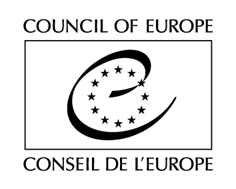 (Competitive bidding procedure / One-off contract)Purchase of Video production services[Contract N° XXX]The Council of Europe is currently implementing until 30 June 2022 a Project on “Strengthening the Capacity of Bar Associations and Lawyers on European Human Rights Standards” (SCoBAL). In that context, it is looking for a Provider for the provision of video production services (See Section A of the Act of Engagement).Tender RulesThis tender procedure is a competitive bidding procedure. In accordance with Rule 1395 of the Secretary General of the Council of Europe on the procurement procedures of the Council of Europe, the Organisation shall invite to tender at least three potential providers for any purchase between €2,000 (or €5,000 for intellectual services) and €55,000 tax exclusive.This specific tender procedure aims at concluding a one-off contract for the provision of deliverables described in the Act of Engagement (See attached). A tender is considered valid for 120 calendar days as from the closing date for submission. The selection of tenderers will be made in the light of the criteria indicated below. Each lot will be awarded to the Provider providing the best value for money for the lot concerned, on the basis of the award criteria indicated below.  All tenderers will be informed in writing of the outcome of the procedure.The tenderer must be either a natural person, a legal person or consortia of legal and/or natural persons.Tenders shall be submitted by email only (with attachments) to the email address indicated in the table below, with the following reference in subject: Tender – SCoBAL – Video Production Services. Tenders addressed to another email address will be rejected.The general information and contact details for this procedure are indicated on this page. You are invited to use the CoE Contact details indicated below for any question you may have. All questions shall be submitted at least 3 (three) days before the deadline for submission of the tenders and shall be exclusively addressed to the email address indicated below with the following reference in subject: Questions - SCoBAL – Video Production ServicesEXPECTED DELIVERABLESThe expected deliverables are described in Section A of the Act of Engagement (See attached).Please note that each lot concerns a different series of deliverables. Tenderers may tender for one or both lots.FEESAll tenderers are invited to fill in the table of fees as reproduced in Section A of the Act of Engagement.Tenderers subject to VAT shall also send, for each lot, a quote (Pro Forma invoice) on their letterhead including:-	the Service Provider’s name and address;-	its VAT number;-	the full list of services;-	the fee per type of deliverables (in the currency indicated on the Act of Engagement, tax exclusive);-	the total amount per type of deliverables (in the currency indicated on the Act of Engagement, tax exclusive);-	the total amount (in the currency indicated on the Act of Engagement), tax exclusive, the applicable VAT rate, the amount of VAT and the amount VAT inclusive.ASSESSMENT Exclusion criteria and absence of conflict of interests(by signing the Act of Engagement, you declare on your honour not being in any of the below situations)Tenderers shall be excluded from participating in the tender procedure if they:have been sentenced by final judgment on one or more of the following charges: participation in a criminal organisation, corruption, fraud, money laundering, terrorist financing, terrorist offences or offences linked to terrorist activities, child labour or trafficking in human beings;are in a situation of bankruptcy, liquidation, termination of activity, insolvency or arrangement with creditors or any like situation arising from a procedure of the same kind, or are subject to a procedure of the same kind;have received a judgment with res judicata force, finding an offence that affects their professional integrity or serious professional misconduct;do not comply with their obligations as regards payment of social security contributions, taxes and dues, according to the statutory provisions of their country of incorporation, establishment or residence;are an entity created to circumvent tax, social or other legal obligations (empty shell company), have ever created or are in the process of creation of such an entity;have been involved in mismanagement of the Council of Europe funds or public funds;are or appear to be in a situation of conflict of interest;Eligibility criteria (Applicable for all lots)University Degree in the fields of communications, media, or other fields relevant to the assignment (for natural persons only);Minimum of three (3) years of professional experience in the field of communication and visibility. 3 samples of similar video productions from the last two (2) yearsAward criteriaFor lot 1: Production of a general introductory video of the project, including a shorter version for social mediaQuality of the offer (60%), including: Proven work experience in the field of communication and visibility Providing a timetable with certain deadlines (including to interviews and shooting plan, concept, set up, etc.) in line with the final deadlines provided under the Act of Engagement documentProviding a list of team members with their short CVs who will be dedicated to the video productionProven experience of working with international organisations and national authorities is an asset.Providing a list of technical equipment which will be dedicated to the video production is an asset.Financial offer (40%).For Lot 2: Production of a video on Human Rights Centres of Bar Associations, including a shorter version for social mediaQuality of the offer (60%), including:Proven work experience in the field of communication and visibility Providing a timetable with certain deadlines (including interviews and shooting plan, concept, set up, etc.) in line with the final deadlines provided under the Act of Engagement documentProviding a list of team members with their short CVs who will be dedicated to the video production Proven experience of working with international organisations and national authorities is an asset;Providing a list of technical equipment which will be dedicated to the video production is an asset.Knowledge and understanding of the functioning of the Turkish legal system will be an asset;Financial offer (40%).Multiple tendering is not authorised.NEGOTIATIONSThe Council reserves the right to hold negotiations with the bidders in accordance with Article 20 of Rule 1395.DOCUMENTS TO BE PROVIDEDTenderers are invited to submit:A completed and signed copy of the Act of Engagement (See attached)For tenderers subject to VAT only: a quote, describing the financial offer, in line with the requirements of Section C of the Tender File (see above)For natural persons, a detailed CV supporting the eligibility criteria;A reference list, including a very short description of the similar job/service you have provided to them in the last two yearsProof of previously created films/videos (At least three examples of formerly produced videos via data transfer or a link which can be reached through common browsers)Work plan of the tasks with specific deadlines (including interviews and shooting plan, concept, set up, etc.) in line with the ones indicated in AoE (Attachment 2)List and CVs of staff to be assigned for all the tasks of the productionList of technical equipment which will be dedicated to the video production (submission of this document is not a must but an asset)The above required list of documents is same for both lots. Tenderers who tender for both lots can provide the documents once. All documents shall be submitted in English failure to do so will result in the exclusion of the tender. If any of the documents listed above are missing, the Council of Europe reserves the right to reject the tender.The Council reserves the right to reject a tender if the scanned documents are of such a quality that the documents cannot be read once printed.* * *